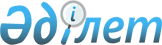 "Жарлыкөл" аңшылық шаруашылығын беру туралыҚазақстан Республикасы Үкіметінің қаулысы 2000 жылғы 17 қараша N 1725

      Қазақстан Республикасының Үкiметi қаулы етеді: 

      1. Қазақстан Республикасы Табиғи ресурстар және қоршаған ортаны қорғау министрлiгiнiң Орман, балық және аңшылық шаруашылығы комитетi белгiленген тәртiппен Қазақстан Республикасы Президентiнiң Іс Басқармасына (келiсiм бойынша) "Жасыл аймақ" республикалық мемлекеттiк кәсiпорнының "Жарлыкөл" аң шаруашылығын берсiн. 

      2. Қазақстан Республикасы Қаржы министрлiгiнiң Мемлекеттiк мүлiк және жекешелендiру комитетi Қазақстан Республикасы Президентiнiң Іс Басқармасымен (келiсiм бойынша) бiрлесiп, осы қаулыдан туындайтын қажеттiшараларды қабылдасын.     3. Осы қаулы қол қойылған күнінен бастап күшiне енедi.     Қазақстан Республикасының        Премьер-МинистріМамандар:     Багарова Ж.А.     Икебаева А.Ж.
					© 2012. Қазақстан Республикасы Әділет министрлігінің «Қазақстан Республикасының Заңнама және құқықтық ақпарат институты» ШЖҚ РМК
				